Circular 18/2020 Selección provisional Campeonato de España de Atletismo sub 18.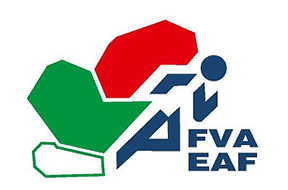 TODO LO AQUÍ ESPUESTO ES PROVISIONAL, DEPENDIENTE DE LA AUTORIZACIÓN A LA PRUEBA POR PARTE DE GOBIERNO DE NAVARRA Y DE LOS PROTOCOLOS Y NORMATIVAS QUE MARQUE LA FEDERACIÓN ESPAÑOLA DE ATLETISMO. MIENTRAS ESTO SUCEDE, TENDRÁ VALIDEZ ESTA CIRCULAR Y SE INFORMARÁ POR EMAIL A TODOS LOS ATLETAS QUE HAYAN CONFIRMADO DE LOS CAMBIOS QUE SE PUEDAN PRODUCIR.La Federación Vasca de Atletismo a propuesta del Director Técnico D. Víctor Clemente Aguinaga y previo a los informes presentados por los responsables de sector, selecciona a los siguientes atletas para representar a Euskadi en el Campeonato de España del CSD sub 18 a celebrarse en Navarra el día 3 de octubre de 2020CONFIRMACIONES:HASTA LAS 12:00 HORAS DEL MARTES 22 DE SEPTIEMBRE DE 2020 RELLENANDO EL SIGUIENTE FORMULARIO https://forms.gle/vkKY1t6yskofypxD6  CONFIRMACIÓN OBLIGATORIA NORMATIVASerá obligatorio seguir todas las indicaciones relacionadas con los protocolos COVID-19Es obligatorio llevar  el D.N.I o la Ficha Federativa expedida por la RFEA.Los atletas que no tengan ropa se les entregará en la instalación cuando se presenten al responsable. La talla será la que hayan elegido en la confirmación.Equipación: pantalón corto, camiseta y chándal para los hombres y braga, top y chándal para las mujeres. Se podrá retirar el mismo día de la competición de manos del responsable de la selección.Las pruebas que se disputarán son las siguientes:Hombres: 100m – 400m - 1.500m – 2000m obst – 400mv – Longitud – Altura – Peso - Martillo Mujeres: 200m – 800m - 3.000m – 100mv – 5000m marcha – Triple – Pértiga – Disco – Jabalina Mixto: 4x100m y 4x400mresponsAble:Jefe de Expedición: Juan José Jurío Martínez Teléfono: 635.755.790 Entrenadores:  Atletas convocadosplan de viajeDada la proximidad de la sede de la competición (Estadio de Larrabide Pamplona) y para evitar que los atletas tengan que estar más tiempo del prudencial en la pista, los atletas viajarán por su cuenta y se presentarán al responsable con hora y media de antelación con respecto al horario de su prueba y podrán abandonar la concentración una vez terminada la prueba. Se informa que la Federación Navarra de Atletismo prohíbe la entrada de público al estadio, por lo tanto solo los atletas seleccionados, además del responsable y tres entrenadores designados por la Federación Vasca de Atletismo podrán entrar en la instalación.Los entrenadores personales de los atletas para acceder a la instalación deberán solicitar acreditación a la RFEA.HORARIO COMPETICIÓN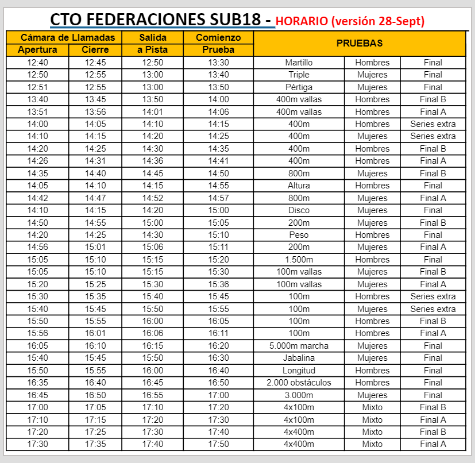 200 m.SAINZ LECEA, LEIRE ERKUDENAt. San Sebastian800 m.RUEDA MORENO, HAIZEASelaya-Joselin3.000 m.ARANBURU REMENTERIA, IZARODurango Kirol Taldea100 m. vallasABAITUA OMARREMENTERIA, ADRIANABerango Atletismo5 km. marchaCOLINO BIELLA, AINHOABidezabal Durango ATPértigaAÑORGA FERNANDEZ, PAULASuper Amara BATTripleMIERA MANRIQUE, MAIALENBilbao AtletismoDiscoLARRINAGA LEJARDI, SARAIDurango Kirol TaldeaJabalinaMAGUNAZELAIA USOBIAGA, GAROADeportivo Eibar100 m.  CAMARERO AURTENETXE, EKAINJakintza Atletismo Kluba400 m.RODRIGUEZ ALLENDE, DANIELU.D. Muñatones1.500 m.AMANN GONZALEZ, JUANAtletismo Santurtzi400 m. vallasMIGUEL HERNANDO, UNAIC.A. Sendoa2.000 Obst.ALVAREZ TERAN, MIKELAtletismo SanturtziAlturaLARREA PEREZ, ENEKODeportivo EibarLongitudBELLVER SANCHEZ, CARLOSAt. San SebastianPesoESTARBE ECEIZABARRENA, JOKINTxindoki A.T.MartilloDELGADO AGORRIA, BITORSekulebedarra Kirol Kluba4X100CAMARERO AURTENETXE, EKAINJakintza Atletismo Kluba4X100LAMBORENA LASALA, GONZALO SABINAtletismo Santurtzi4X100MIERA MANRIQUE, MAIALENBilbao Atletismo4X100NANCLARES SALVIDEA, MAITANEBarrutia A.E.4X400RODRIGUEZ ALLENDE, DANIELU.D. Muñatones4X400MIGUEL HERNANDO, UNAIC.A. Sendoa4x400PEREZ OCHOA, SIRABerango Atletismo4x400ISUSI GOROSTIZA, JONEAtletismo Portugalete